МУНИЦИПАЛЬНОЕ БЮДЖЕТНОЕ ДОШКОЛЬНОЕ ОБРАЗОВАТЕЛЬНОЕ УЧРЕЖДЕНИЕ ДЕТСКИЙ САД №65 «ФЕСТИВАЛЬНЫЙ»(МБДОУ №65 «Фестивальный»)Викторина для родителей и детей старшего дошкольного возраста«Россия – Родина моя»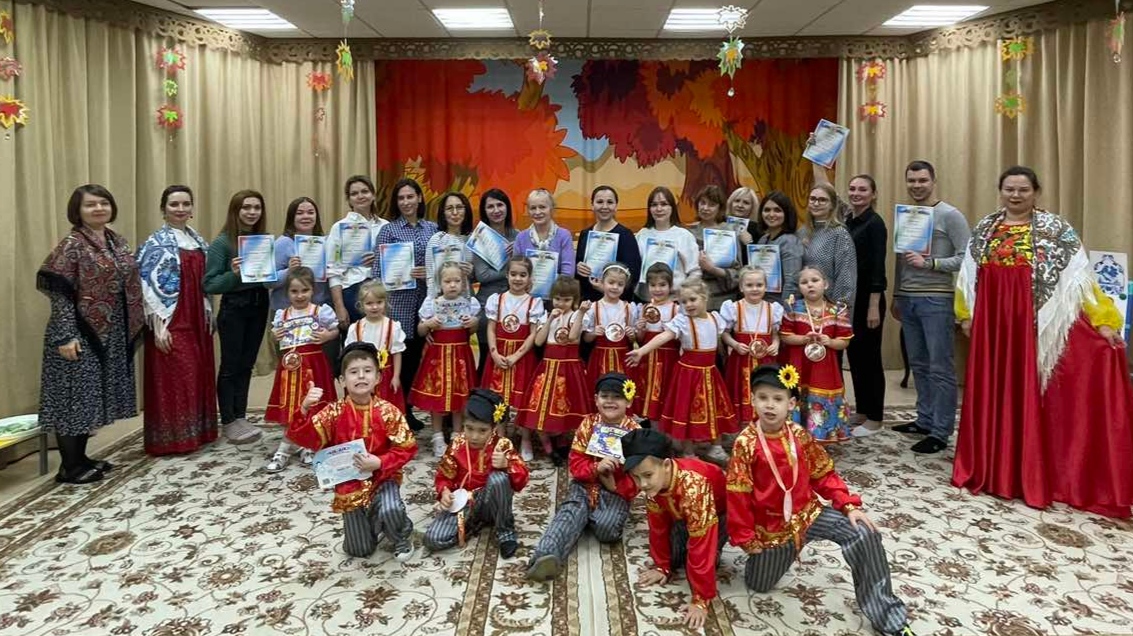 ВоспитательЕ.Н. ШороховаПедагог-психологА.А. СемёноваУчитель музыкиИ.Л.Троценко2023Конспект викторины Тема: «Моя Россия»Дата проведения: 16.11.2023Кол-во человек: 12 взрослых (родителей), 12 детей (5-7лет).Цель: развитие нравственно-патриотического воспитания у детей старшего дошкольного возраста. Задачи:1. Укрепить семейные ценности посредством взаимодействия детей и родителей в совместной деятельности 2.  Познакомить с основными понятиями, символами России;3. Расширить представления детей и родителей о национальных русских костюмах и их элементах; 4.  Систематизировать знания об особенностях русской национальной росписи
Оборудование и материалы: цветные фломастеры, раздаточный материал, мольберт, магниты, проектор, жетоны, матрешка, фигурки с национальной росписью, маска ворона, благодарственные письма, медали.Ход мероприятия:1. Приветственное слово.(1) Здравствуйте, дорогие друзья! Мы рады приветствовать вас в нашем светлом и уютном зале!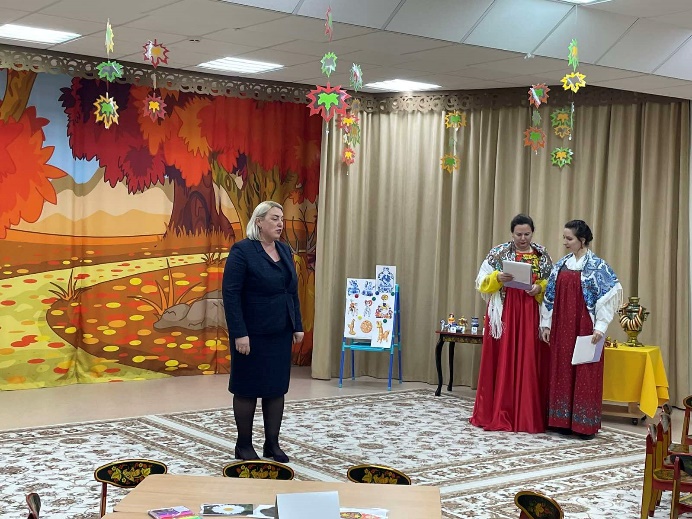  (2) Мы собрали вас здесь, чтобы провести викторину, которая будет посвящена стране, в которой мы живем, нашей необъятной Родине, России!(3) А какая она, наша Россия?Мы живем в стране великой.И раскинулась онаОт востока и на запад –У нас огромная страна. И охватывают цепьюЧасовые поясаВсе леса, тайгу и горы,Степи, реки и поля.Наша разная Россия –Люди, села, города,То бескрайние просторы,То бескрайние леса.То сибирские селения,То старинные дома,То столица-мегаполис,То простые города.Необъятная Россия,В нашем сердце ты всегда.Теперь вам необходимо придумать название своей команде и написать его на предложенных визитках.Перед вами красавица матрешка, нам с вами необходимо ее собрать. Для этого поочередно один участник из команды складывает одну матрешку у другую, предварительно вытаскивая жетон с номером задания. Итак, начнем! 2. Разминка. Участники поочерёдно отвечают на вопросы, и получают жетон за каждый правильный ответ.Вопросы: Как называется страна, в которой мы живём? (Россия)Как называется место, где родился и вырос человек? (Родина)Какой город является столицей нашего государства? (Москва)Как называют жителей нашей страны? (Россияне)Кто является главой нашего государства? (Президент)Кто является президентом нашей страны? (В. В. Путин)Как называется государственный символ, на котором изображён двуглавый орёл? (Герб)Какой символ нашего государства называют триколором? (Флаг)Какие цвета у нашего флага? (белый, синий, красный)Как называется торжественная хвалебная песня, исполняемая в особо торжественных случаях? (Гимн) Кто охраняет границы нашего государства? (Армия)Самая популярная в мире русская игрушка (Матрёшка)3. Игра «Собери пазл»Каждой команде предлагается собрать по три пазла, государственные (герб, гимн, флаг) и негосударственные (ромашка, матрешка, валенки) символы. Задача команд вперед соперника собрать все три пазла. 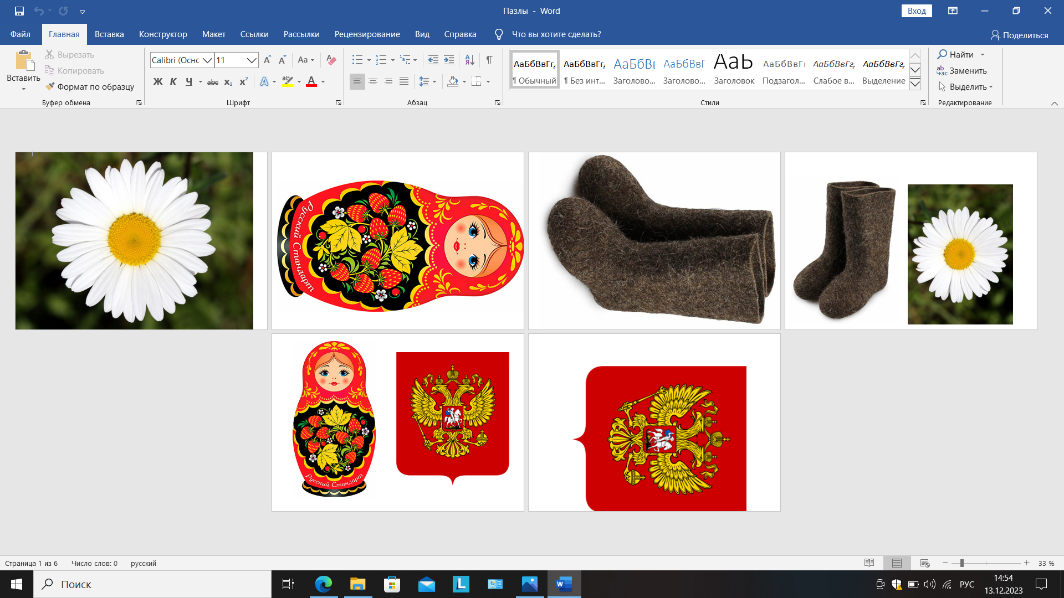 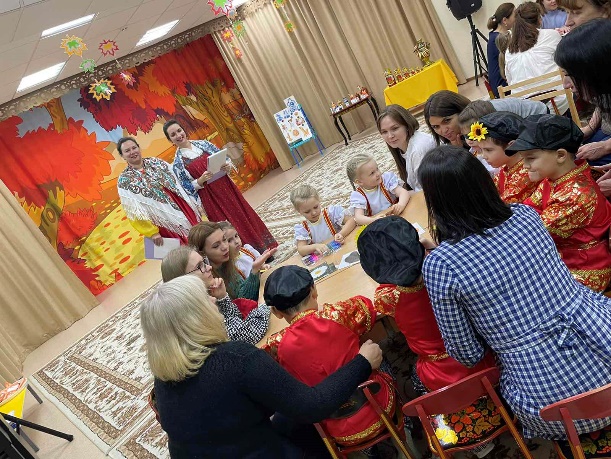 4. Подвижная игра «Ворон»Русский народ всегда умел не только хорошо работать, но и отдыхать. После трудовых будней люди восстанавливали силы, заряжались энергией, с помощью песен, игр – забав, частушек.Описание. Дети стоят по кругу. Заранее выбирается ребенок, изображающий ворона. Он стоит в кругу со всеми детьми. Дети слушают музыку. С окончанием песни ворон выбегает из круга. Все закрывают глаза. Ворон обегает круг, дотрагивается до чьей-нибудь спины, а сам становится в общий круг. С повторением песни осаленный выходит в круг – он ворон. Никому неизвестно, кто будет вороном. Для детей этот момент является занимательным. Ворон не должен выдавать себя. Следующему ведущему передается атрибут-шапочка.5. «Особенности национальной росписи» Перед командами находится столик с фигурками с национальной росписью. (Гжель, хохлома, дымковская и филимоновская игрушки).Земля русская испокон веков славилась своими добрыми мастерами, людьми. которые создавали и создают своими руками сказочную красоту. В России народных промыслов великое множество. Сегодня мы вспомним некоторые из них. К каким народным промыслам принадлежат эти предметы на столе? С меня загадка, с вас отгадка!Земля русская испокон веков славилась своими добрыми мастерами, людьми. которые создавали и создают своими руками сказочную красоту. В России народных промыслов великое множество. Сегодня мы вспомним некокорые из них. К каким народным промыслам принадлежат эти предметы на столе? С меня загадка, с вас отгадка! Снежно-белая посуда,Расскажи-ка ты откуда?Видно, с севера пришлаИ цветами расцвелаГолубыми, синими,Нежными, красивыми. (Гжель)В некотором царстве, в некотором государстве, недалеко от Москвы, средь полей и лесов стоит деревенька Гжель. Давным-давно жили там смелые да умелые, весёлые да красивые мастера. Собрались они однажды и стали думу думать, как бы им мастерство своё показать, да людей всех порадовать, край свой прославить. Думали-думали и придумали. Нашли они в своей сторонушке глину чудесную, белую-белую, и решили лепить из неё предметы  разные. Мастера не только лепили свои изделия, но и расписывали посуду синей краской разных оттенков. Сами гжельцы любили говорить, что небо у них, как нигде в России синее-синее. Вот и задумали они перенести эту синеву на белый фарфор. Рисовали на изделиях  различные узоры из сеточек, полосочек, цветов. Изображали сказочных животных и птиц.  Всегда  одной  краской. А какая нарядная и праздничная получилась роспись. Полюбилась людям красивая работа мастеров, и стали называть её “нежно-голубое чудо”.Резные ложки и ковшиТы разгляди-ка, не спеши.Там травка вьется и цветыРастут нездешней красоты.Блестят они, как золотыеА может, солнцем залитые. (Хохлома)Происхождение названия промысла связано с местом продажи изделий. Хохлома – это крупнейшее торговое село, откуда поставляли золотистую расписную  деревянную посуду на ярмарки. Со временем и сами изделия стали называть Хохломой.Изначально хохломская посуда  изготавливалась при монастырях и предназначалась для царского двора. Позже,  она стала любимой,  популярной и  среди простого народа. Хохломские изделия изготавливают из липы. Веселая белая глина,Кружочки, полоски на ней.Козлы и барашки смешные,Табун разноцветных коней,Кормилицы и водоноски,И всадники и ребятня.Собачки, гусары и рыбы…А ну, назови-ка меня! (Дымковская игрушка)Далеко-далеко, за дремучими лесами, за зелѐными полями, на берегу голубой речки Вятки стояло большое село Слобода Дымково. В давние времена жители этой Слободы от мала до велика, лепили игрушки из красной глины к весенней ярмарке. Зимой вся Слобода была в дыму от того, что топили печи, обжигали игрушки. В пасмурные дни стелился туман от речки легкой дымкой. Возможно, от этого и возникло название Дымково. Любили люди в этом селе лепить весѐлые, яркие, красочные игрушки. Весѐлые игрушки продавали в разных городах и деревнях. А по имени этого села и игрушки стали называть дымковскими.          Нас слепили мастера,Нас раскрашивать пора!Кони, барышни, барашкиДлинношеи и стройны.Сине-красные полоскиНа боках у нас видны.    (Филимоновские игрушки)Эти игрушки получили название - филимоновские, по названию деревни, где их изготавливают. Легенда говорит, что жил в этих местах дед Филимон, он и делал игрушки. Вот и назвали деревню Филимоново, а игрушки филимоновскими. Делали их в основном зимой, когда было свободное время от сельских трудов. Затем продавали их на ярмарках и базарах в городе Туле. Делают игрушки из глины. Игрушки смешные, причудливые и в то же время простые по выполнению. все они вытянуты, будто чему-то всегда удивляются, да так удивляются, что все похожи на длинношеих жирафов. И еще, все они не просто игрушки, а свистульки, во все игрушки можно посвистеть.6. «Мастер народного промысла»Сейчас мы предлагаем вам почувствовать себя мастерами народного промысла. Перед вами заготовка  игрушки – матрешки. Вам необходимо будет раскрасить их, но варианты росписи предложим мы. На выполнения задания вам дается 5 минут.Перед командами для наглядности стоит мольберт с образцами росписи.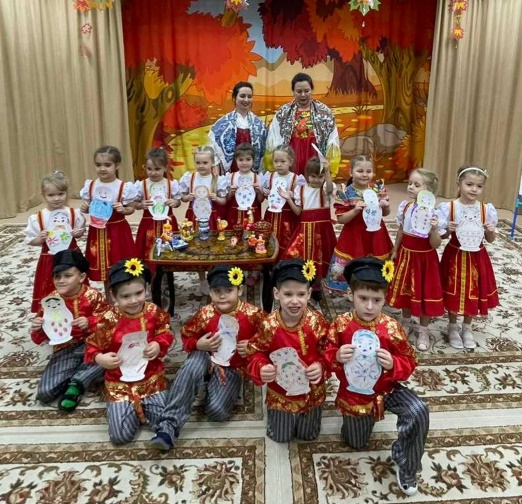 7. Подвижная игра «У медведя во бору»Правила игры: Медведь выходит из берлоги только после произнесения последних слов зачина. Дети в зависимости от поведения медведя могут не сразу бежать в свой дом, а подразнить его песней.Когда играющие произнесли последние слова, медведь, до сих пор дремавший, начинает ворочаться, потягиваться  и неохотно выходить из берлоги. Но вот медведь неожиданно бежит за играющими и старается кого-то поймать. Пойманный становиться медведем.У медведя во бору, грибы ягоды беру,Медведь постыл на печи застыл!8. Игра «Найди пару». Национальная одежда – это своеобразная “книга”. Научившись ее читать, можно многое узнать о традициях, обычаях и истории своего народа.Командам предлагаются карточки с национальными костюмами или их элементами. И отдельно названия к ним. Задача команд найти пару. Победит тот, кто справится быстрее.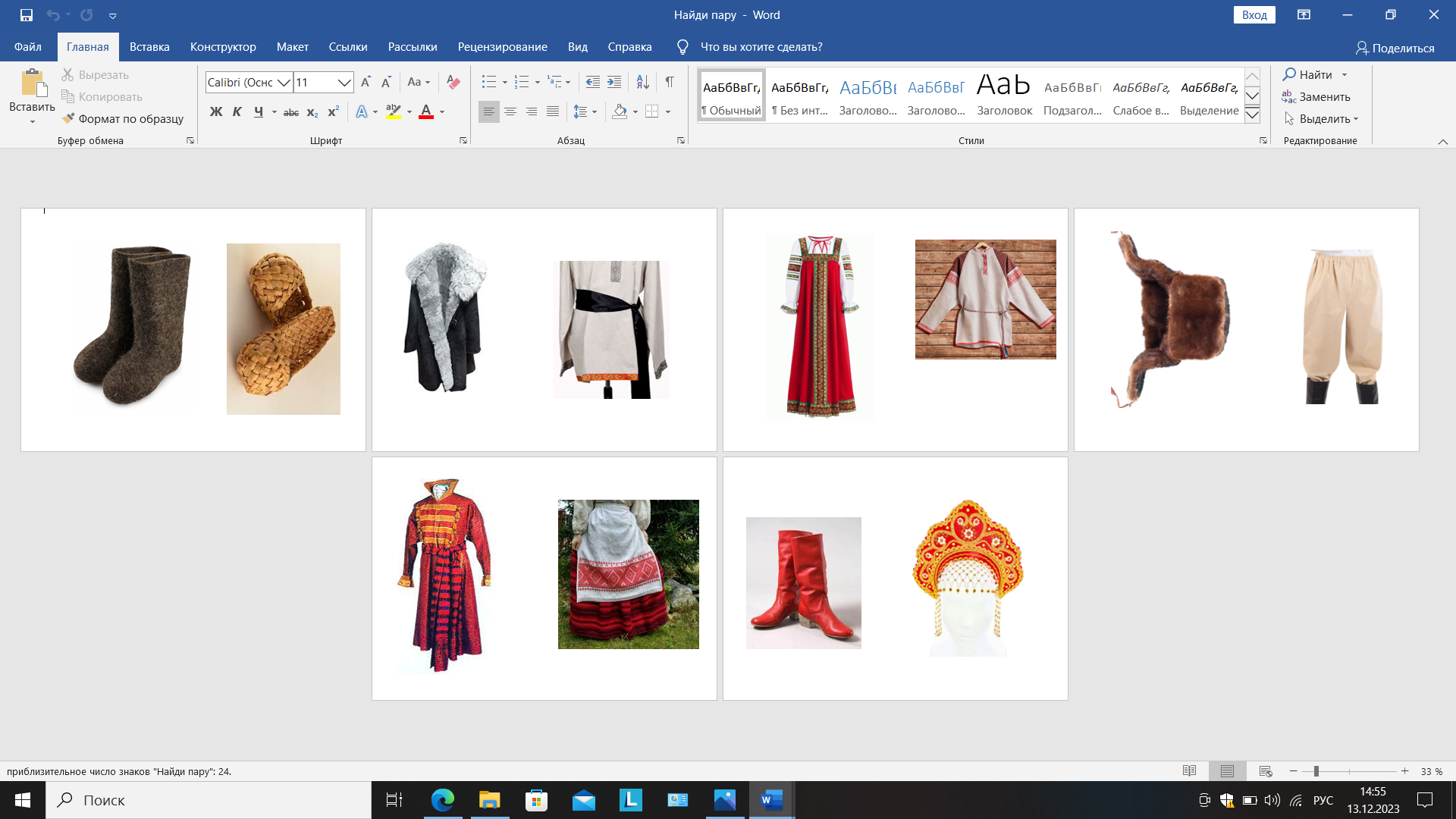 9. Общий танец «Россия моя душа». Все участники мероприятия встают в общий хоровод, выполняют простые движения под музыку.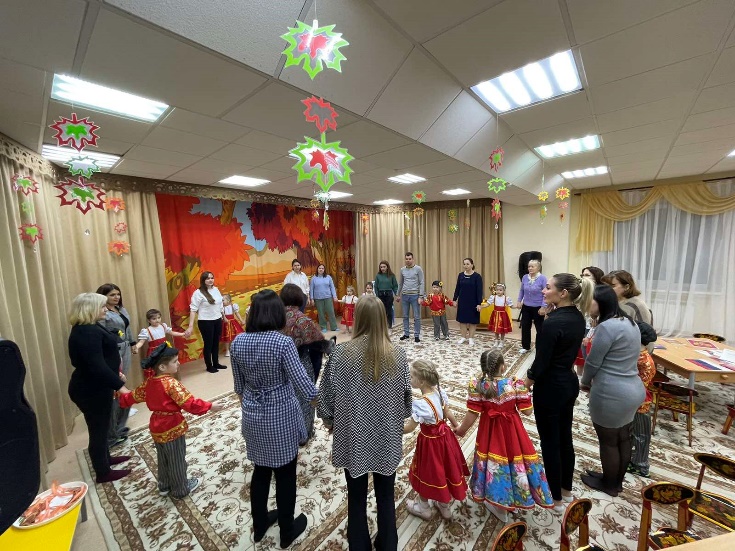 10. Подведение итогов, награждение участников, общее фото.11 Обратная связь. Участникам викторины предлагается поделиться общим впечатлением от участия в викторине. Для этого из общего стаканчика с флажками каждому родителю нужно поставить свой флажок в стаканчик с грустным или веселым смайлом.Список литературыРастим патриотов России. - М.: Детство-Пресс, 2016. - 288 c.Ривина, Е. К. Российская символика. Методическое пособие к иллюстративно-дидактическому материалу для дошкольных образовательных учреждений / Е.К. Ривина. - М.: АРКТИ, 2005. - 991 c.Система патриотического воспитания в ДОУ. Планирование, педагогические проекты, разработки тематических занятий и сценарии мероприятий / Е.Ю. Александрова и др. - М.: Учитель, 2007. - 208 c.Соловьева, Е. В. Воспитание интереса и уважения к культурам разных стран у детей 5-8 лет. Методическое пособие для воспитателей / Е.В. Соловьева, Л.В. Редько. - Москва: СПб. [и др.] : Питер, 2015. - 991 c.Тематический словарь в картинках. Главные праздники страны. - М.: Школьная Пресса, 2014. - 647 c.Фесюкова, Л. Б. В мире мудрых пословиц / Л.Б. Фесюкова. - М.: Ранок, 2010. - 238 c.Фесюкова, Л. Б. Уроки доброты / Л.Б. Фесюкова. - М.: Ранок, 2007. - 765 c.Черняева, А. В. Развитие эмоционально-волевой сферы детей 5-7 лет. Тематическое планирование, вариативные развивающие занятия, педагогическое взаимодействие / А.В. Черняева. - М.: Учитель, 2016. - 731 c.Шаламова Методическая работа с кадрами по патриотическому воспитанию в ДОУ / Шаламова. - М.: Скрипторий 2003, 2011. - 524 c. Шипунова, В. А. Защитники отечества. Беседы с ребенком. Комплект карточек / В.А. Шипунова. - М.: Карапуз, 2012. - 628 c.Список Интернет ресурсовhttps://живаяистория-россии.рф/doshkolnoe-obuchenie.htmlhttps://sch1394uv.mskobr.ru/files/patrioticheskoe_vospitanie_po_fgos.pdfhttps://urfu.ru/ru/about/units/pp1/detskii-sad-urfu/consult/patrioticheskoe-vospitanie/http://io.nios.ru/articles2/96/10/nravstvenno-patrioticheskoe-vospitanie-detey-v-doshkolnom-obrazovatelnomhttps://rodina-konkurs.ru/publication/proekty-po-patrioticeskomu-vospitaniu-doskolnikovhttps://attestatika.ru/kursy/kurs-dlya-vospitatelej-doo-o-patrioticheskom-vospitanii-doshkolnikov/Приложение 1⚡16 ноября 2023 года в детском саду № 65 «Фестивальный».. | Образование Сургута - Департамент образования (vk.com)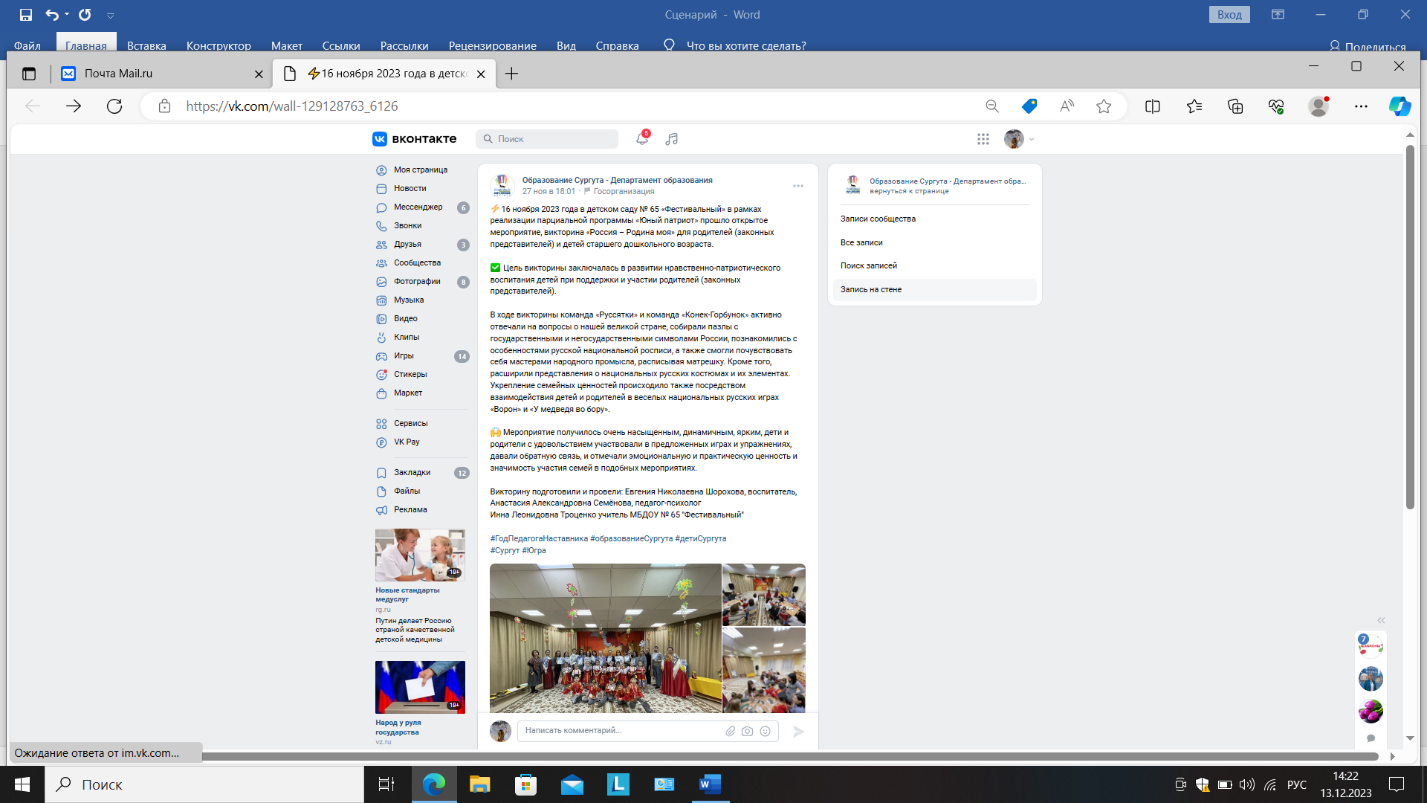 СОГЛАСОВАНО Заместителем заведующего по УВР МБДОУ № 65 «Фестивальный»Ким А.А._________________________